VSTUPNÍ ČÁSTNázev komplexní úlohy/projektuTónové hodnoty v hlubotiskuKód úlohy34-u-4/AF81Využitelnost komplexní úlohyKategorie dosaženého vzděláníL0 (EQF úroveň 4)Skupiny oborů34 - Polygrafie, zpracování papíru, filmu a fotografieVazba na vzdělávací modul(y)Příprava dat pro hlubotisk (Úvod do problematiky hlubotisku)ŠkolaStřední odborná škola mediální grafiky a polygrafie, Rumburk, příspěvková organizace, Jiříkovská, RumburkKlíčové kompetenceDatum vytvoření06. 12. 2019 09:47Délka/časová náročnost - Odborné vzdělávání4Délka/časová náročnost - Všeobecné vzděláváníPoznámka k délce úlohyRočník(y)4. ročníkŘešení úlohyindividuální, skupinovéDoporučený počet žáků3Charakteristika/anotaceCílem komplexní úlohy je osvojit si v teoretické rovině vytvoření tiskového motivu pro tiskovou techniku hlubotisk, kdy tisková forma je reliéfní a tisknoucí místa jsou pod úrovní míst netisknoucích. Žáci jsou seznámeni s jednotlivými principy zhotovení tiskové formy, výhodami, přednostmi, ale i ekonomickou náročností tiskové techniky hlubotisk.  JÁDRO ÚLOHYOčekávané výsledky učeníOčekávané kompetence ve vazbě na NSK:Zhotovování komplexních elektronických tiskových podkladů pro výrobu tiskových forem s využitím grafických počítačových programůVolba postupu tiskařské práce, potřebných pomůcek a barev na hlubotiskových kotoučových strojíchOčekávané výsledky učení - žák:popíše a charakterizuje tiskovou formu pro hlubotiskvysvětlí hloubkově variabilní princip klasického hlubotiskuvysvětlí plošně variabilní princip autotypického hlubotiskuvysvětlí hloubkově a plošně variabilní princip poloautotypického hlubotiskucharakterizuje fotochemické, mechanické a laserové vypalování při zhotovení hlubotiskové formySpecifikace hlavních učebních činností žáků/aktivit projektu vč. doporučeného časového rozvrhuVýsledek učení: Popíše a charakterizuje tiskovou formu pro hlubotisk1,5 hodinžák popíše celistvý formový (vícekovový) válec, jehož základní průměr je z oceližák charakterizuje svrchní část válce v závislosti na způsobu zhotovování tiskových prvků, buď s vrstvou mědi, nebo zinkužák popíše fotomechanické a mechanické zahlubování a laserové gravírování tiskové formyVýsledek učení: Vysvětlí hloubkově variabilní princip klasického hlubotisku0,5 hodinžák popíše variabilnost hloubky jamky při hlubotisku v závislosti na tónové hodnotěžák vysvětlí princip klasického hlubotiskuVýsledek učení: Vysvětlí plošně variabilní princip autotypického hlubotisku0,5 hodinžák popíše konstantní hloubku jamky a variabilní plochu při hlubotisku v závislosti na tónové hodnotěžák vysvětlí princip autotypického hlubotiskuVýsledek učení: Vysvětlí hloubkově a plošně variabilní princip poloautotypického hlubotisku0,5 hodinžák popíše variabilitu ve velikosti i hloubce tiskové jamky při hlubotisku v závislosti na tónové hodnotěžák vysvětlí princip poloautotypického hlubotiskuVýsledek učení: Charakterizuje fotochemické, mechanické a laserové vypalování při zhotovení hlubotiskové formy1 hodinažák charakterizuje fotochemické zhotovení hlubotiskové formy do měděného povrchužák charakterizuje mechanické zhotovení hlubotiskové formy pomocí rycích automatůžák charakterizuje laserové vypalování hlubotiskové formy do zinkového povrchuMetodická doporučeníPráce je určená pro malé týmy, které své výsledky prezentují větší skupině žáků.Způsob realizaceOrganizační forma výuky: teoretická, průřezováProstředí: školní učebna  pro teoretické vyučováníPomůckydataprojektorobrazová prezentace ukázky hlubotiskového válce s měděným a zinkovým povrchem ukázky tisku hlubotiskovou technologiíVÝSTUPNÍ ČÁSTPopis a kvantifikace všech plánovaných výstupůŽák odevzdá vyplněný Pracovní list.Kritéria hodnoceníŽák vyřeší úlohu, pokud vyplní všechny tabulky obsažené v Pracovním listu. Správnost řešení posoudí učitel dle souborů Pracovní list - řešení od všech tří žáků v týmu a ohodnotí je klasifikačními stupni 1-5.Výsledná klasifikace: průměr ze tří dílčích hodnoceníDoporučená literaturaM. Kaplanová a kol.: Moderní polygrafie. 3. vyd., SPP, Praha, 2012, ISBN 978-80-254-4230-2Odborný tisk: Svět tisku, Noviny pro grafický průmyslR. Blahák, P. Pop: Realizace tiskovin. Nakladatelství grafické školy, Praha, 2018, ISBN 978-80-86824-18-5PoznámkyPřílohy:Zadání_Tónové hodnoty v hlubotiskuPL formulář_Tónové hodnoty v hlubotiskuPL řešení_Tónové hodnoty v hlubotiskuObsahové upřesněníOV NSK - Odborné vzdělávání ve vztahu k NSKPřílohyZadani_Tonove-hodnoty-v-hlubotisku.docxPL_formular_Tonove-hodnoty-v-hlubotisku.docxPL_reseni_Tonove-hodnoty-v-hlubotisku.docxMateriál vznikl v rámci projektu Modernizace odborného vzdělávání (MOV), který byl spolufinancován z Evropských strukturálních a investičních fondů a jehož realizaci zajišťoval Národní pedagogický institut České republiky. Autorem materiálu a všech jeho částí, není-li uvedeno jinak, je Ivo Šabata. Creative Commons CC BY SA 4.0 – Uveďte původ – Zachovejte licenci 4.0 Mezinárodní.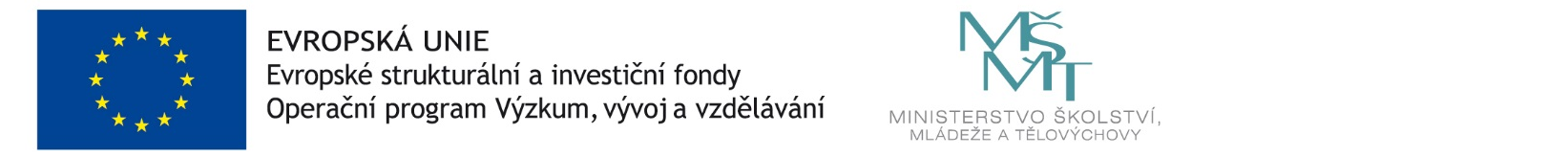 